Ementa: Requer substituição de poste na Rua José Angeli – Ponte Alta.Senhor Presidente,Senhores Vereadores,Justificativa:Tendo em vista que o poste localizado na Rua José Angeli, próximo ao pesqueiro Vale das Carpas, se apresenta em risco de queda, conforme pode ser visto em foto anexa;A Vereadora Mônica Morandi requer nos termos do art. 127 do regimento interno, que seja encaminhada a Exma. Prefeita Municipal a seguinte indicação: Requer a substituição do poste localizado Rua José Angeli – Ponte Alta, próximo ao pesqueiro Vale das Carpas, com urgência. Valinhos, 12 de abril de 2023.AUTORIA: Mônica MorandiFoto anexa.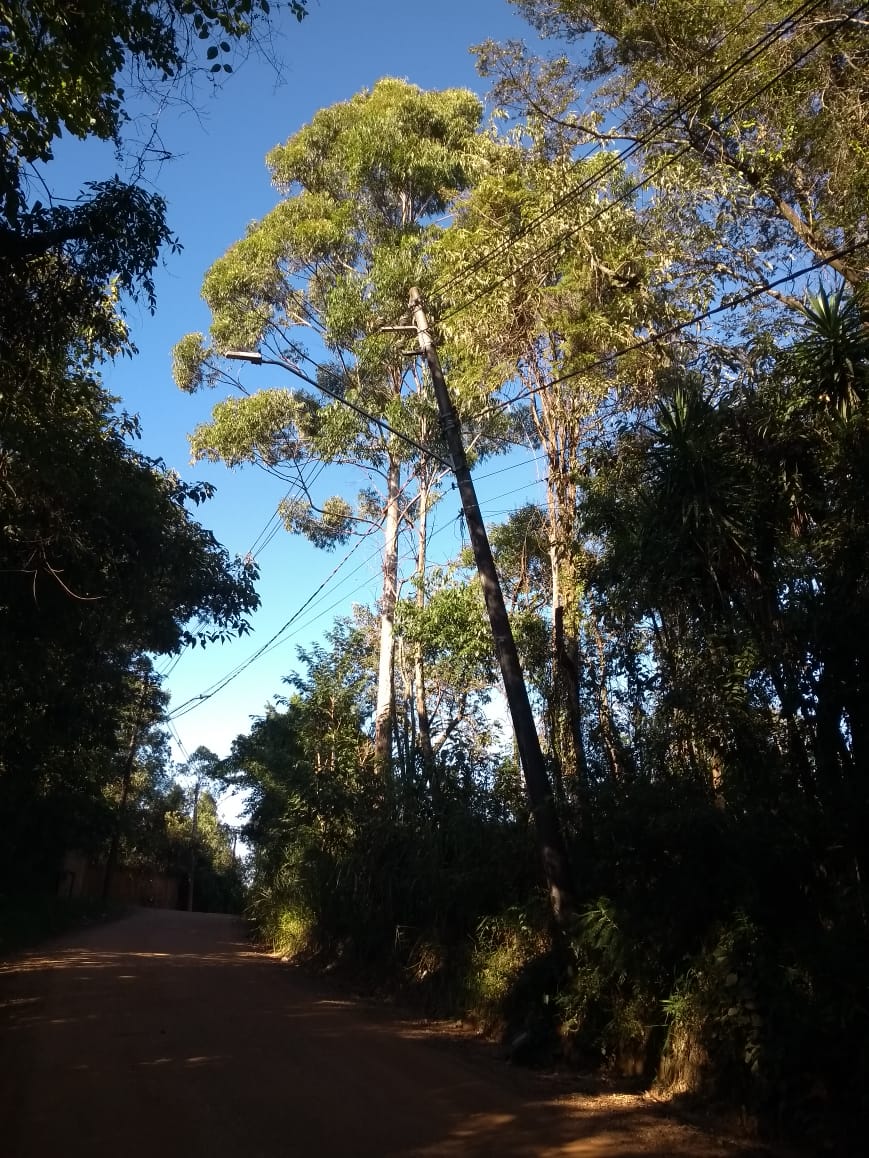 